Vinklijst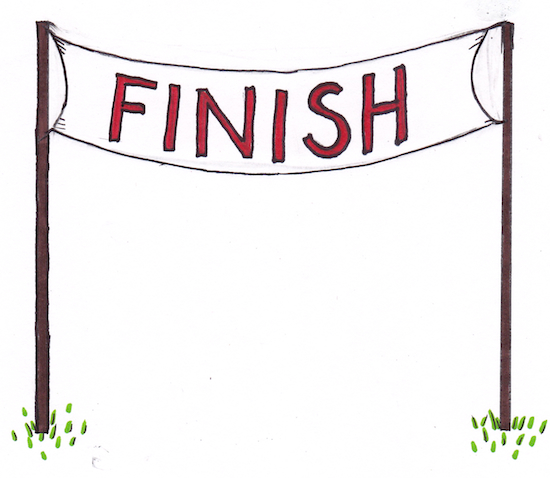 OpdrachtAfgerond/cijferPrezi/ PowerpointFolderWerknemersvaardigheden uitlegHouden van een voorlichtingEvaluatie  voorlichtingVorderingen werknemersvaardighedenTheorie vragen gesprekstechniekenScript filmpjeOpname filmpjeBeoordeling/ feedback filmpje door klasgenoten